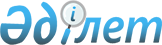 Қазақстан Республикасының мемлекеттік наградаларымен наградтау туралыҚазақстан Республикасы Президентінің 2022 жылғы 5 мамырдағы № 889 Жарлығы.
      ҚАУЛЫ ЕТЕМІН:
      1. 1941-1945 жылдардағы Ұлы Отан соғысында көрсеткен ерлігі мен қаһармандығы үшін жоғары дәрежелі ерекшелік белгісі – "Халық қаһарманы" атағы беріліп, айрықша ерекшелік белгісі – Алтын жұлдыз бен "Отан" ордені тапсырылсын:
      2. Осы Жарлық қол қойылған күнінен бастап қолданысқа енгізіледі.
					© 2012. Қазақстан Республикасы Әділет министрлігінің «Қазақстан Республикасының Заңнама және құқықтық ақпарат институты» ШЖҚ РМК
				
Әбдібеков Төлеуғали Насырханұлы (марқұм)
-
8-ші гвардиялық Қызылтулы атқыштар дивизиясы 302-ші гвардия атқыштар полкі 2-ші атқыштар ротасының мергені
Несмиянов Александр Александрович (марқұм)
–
126-шы Горловка Қызылтулы атқыштар дивизиясы 690-шы атқыштар полкі 1-ші атқыштар батальонының командирі
Сүлейменов Ыбырайым (марқұм)
-
100-ші бөлек атқыштар бригадасы атқыштар батальоны 2-ші бөлімшесінің мергені-бақылаушысы.
      Қазақстан РеспубликасыныңПрезиденті

Қ.Тоқаев
